Dyscalculia DayFriday 5th February 2021Hello everyone!Welcome to our Dyscalculia Day. We will be learning all about Dyscalculia and taking part in a range of active maths activities today. Please use this plan to guide your learning. You can pick and choose what activities you do and when. Before taking part in the activities today, please complete the Maths Mindsets questionnaire on your class Teams page. At the end of the day, please take some time to complete the questionnaire on your class Teams page all about the activities today. Please also email photos of yourself taking part in any of today’s activities to Miss Smith. You will find all of the resources for today on the Dyscalculia Day Sway presentation. The link for this will be posted on your class Teams page. We are so looking forward to seeing your wonderful photos and hope that you have a fantastic day!The DFS Inclusion CommitteeMiss Smith’s email address – rebecca.smith1@eastayrshire.org.ukMaths Links:Cool Math GamesCoolmath Games is a brain-training site, for everyone, where logic & thinking & math meets fun & games. https://www.coolmathgames.com/The Ice Cube GameAre you ready for some Maths fun? Grab something to write with and play along with Mr Minchin as he tries to avoid having ice cubes put down his back!https://www.youtube.com/watch?v=poSssm7S6_o Questionnaires:Please follow the links to complete a short survey about maths and a review of the day’s activities.Maths Mindset Surveyhttps://forms.office.com/Pages/ResponsePage.aspx?id=oyzTzM4Wj0KVQTctawUZKdPoDFm4DrtDnaLlBRYIHthUNlM5QlFaNEg0UVYwRk8yWlU1TlBTN1I1UC4u Dyscalculia Day Parent Feedback Formhttps://forms.office.com/Pages/ResponsePage.aspx?id=oyzTzM4Wj0KVQTctawUZKdPoDFm4DrtDnaLlBRYIHthUQzFPTTRHMDcxUTVUVTQ2UFVWUDE2Wk00VS4u Morning 1Warm up your bodies and brains with a fun game of Just Number Dance.Then cool down by having a go at this online subitising game:https://gregtangmath.com/numtangaBreak timeTake a break! Spend half an hour doing something that doesn’t involve a screen.Morning 2Have a go at the Place Value Challenge and see if you can beat your friends!After that, put your problem-solving skills to use with our visual maths problem.Lunch timeTime for lunch!AfternoonGet active by having a go at the Maths Scavenger Hunt identified for your class. How many of challenges can you complete?Finally, design a poster which tells people all about Dyscalculia. Your poster should include: a bold title, information about what Dyscalculia is, the struggles of having Dyscalculia, the strengths that people with Dyscalculia have, and lots of pictures/visuals to make the poster look good. Email a picture of your poster to Miss Smith. There will be a winner from each class for the best poster.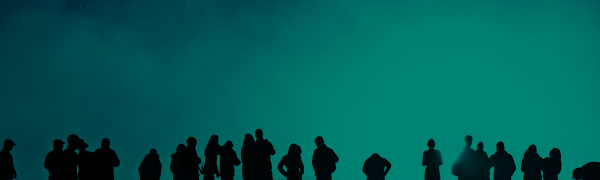 Dyscalculia Day Activities P4-P7